VETERINARUL DE LA ZOOIn perioada urmatoare pregatim un nou proiect pentru comunitate! 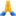 Suntem incantati de feedback-ul pe care l-am primit de la voi. 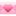 Ne dorim sa ne punem amprenta in educatia celor mici pentru ca ei sunt viitorul. Cum vom face asta? Ii invatam sa iubeasca natura si sa aiba grija de tot ce ii inconjoara. 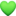 Veterinarul de la Zoo este un proiect care propune metode de educatie non-formala si alte activitati extracurriculare ce se adreseaza mai multor categorii de varsta.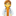 Le vom oferi copiilor care ne viziteaza o experienta unica ce le va permite sa afle mai multe despre animale, despre mediul lor de viata, despre cum sunt hranite si ingrijite si, mai ales, despre ce inseamna implicarea medicului veterinar in viata necuvantatoarelor. Stati aproape de noi sa vedeti ce v-am pregatit!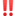 SCOP ACTIVITATE: Scopul activitatii este acela de a ne implica in educatie la nivel local si de a ne mari vizibilitatea in randul scolarilor si prescolalilor. Gradina Zoologica este un punct important de atractie in Calarasi, iar acest lucru trebuie pus in valoare. Veterinarul de la Zoo este un proiect care propune metode de educatie non-formala si alte activitati extracurriculare ce se adreseaza mai multor categorii de varsta. Astfel, copiii vor beneficia de atentia personalului de la Zoo, vor fi ghidati intr-un tur bine organizat si li se va explica pentru fiecare animal din colectie aspect legate de: mediul lor de viata, cum sunt hranite si ingrijite si, mai ales, ce inseamna implicarea medicului veterinar in viata necuvantatoarelor.CIRCUIT PT. GRUPURI:Programarile se fac cu cate un grup pe zi in vederea sustinerii intregii activitati a angajatilor Complexului. Grupurile vor fi preluate de Maria/Elena, li se va prezenta pe scurt: cateva reguli de vizitare ale gradinii, o scurta istorie a gradinii si cateva aspecte interesante cu privire la activitatea gradinii. 